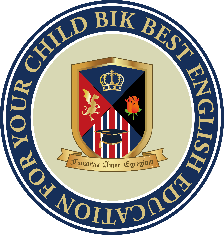 General Information about class teacher positionThis is an excellent opportunity to play an important role and will be an invaluable professional experience in a wonderful working environment.Benefits:* Roundtrip flights covered by the school
* International medical insurance provided
* Relocation allowance paid
* Free lunch while at work
* Accommodation provided (Modern, clean and standard set of furniture and appliances)
* Bonus equivalent to one month salary twice a year depending on your job performance
* Paid national holidays
* 9 weeks of paid vacation according to an school academic calendar
* Ongoing professional development and training programs
* Work visa provided and visa costs paid.
* An elegant working environmentSalary Range:Depending on applicants’ qualification and experience, salary can be adjusted in a competitive range.Qualifications we require in potential applicants:Teaching BA, B. Ed., PGCE, QTS or similarOur Teachers must have at the minimum a Bachelor's degree from an accredited college or university, a degree in education or a field related to the area of specialization (preferably Early Childhood Education).Teachers must also possess a valid teaching certificate, at least 2 years of teaching experience and be native English speakers. Materials we would like candidates to send:CV/Resume with a photo of yourselfCover letterReferences (including a recent employer)Brief Job descriptionTeachers are responsible for planning and teaching lessons, assessing student performance and progress, and delivering the curriculum with creativity, energy and enthusiasm to ensure that lessons are fun and effective. (Job description will be provided when interview is successful)School Introduction:An innovative school, with an emphasis on a UK and international curriculum program to students from 18 months to 7 years.BIK is a beautiful spacious school built not only with stunning esthetics but also with the current high-end facilities including AR, equipment to enhance experiences in learning.  It is a relaxed atmosphere ideal for teaching and learning. The kindergarten has light, airy classrooms, swimming pool, library, music room, gymnasium, kitchen, reception with cafe, indoor play room, outdoor play ground and soccer field.  The building is built to an eco-friendly design with environmentally-friendly materials and is constructed to provide natural light for the whole area.Organisation Introduction:BIK was founded in 2006 by Orbital Education in the UK which has established and run international schools around the world. The emphasis is very much on learning through immersive, child-centred activity, incorporating play and social interaction.BIK officially authorised Weile Education in 2017 to be the only party for its branding operation in China. In partnership with BIK, Weile Education with experience and expertise will enable the BIK kindergarten to offer an unsurpassed educational journey for both parents and students.Weile Education is one of China’s most experienced and authoritative education enterprises, cooperating with over 2,000 institutes.